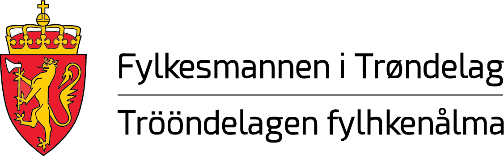 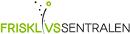 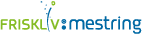 Foreløpig program for samling Friskliv og Læring og mestring i Trøndelag11-12 juniValberg Gård FrostaDag 1 vil inneholde informasjon fra Fylkesmannen og fra Verdal utviklingssentral. De har status som utviklingssentral for Midt-NorgeVidere vil det være gruppearbeid hvor det blir muligheter til å utveksle felles erfaring og se på hva som er av utfordringer med i arbeidet med Friskliv / Læring og mestring.Dag 2 vil ha hovedfokus på hvordan det kan jobbes med fysisk aktivitet. Helsedirektoratet har utarbeidet nye metoder og det vil bli diskutert og informert om disse.95 26 35 53  BenteDag 111.00 - 12.00 – Lunsj12:00-12:20Velkommen til samlingToril Bjørken Skjørholm Seniorrådgiver Fylkesmannen i Trøndelag12.20 – 13.05 Frisklivs veilederenog basistilbudet i frisklivsarbeidetInger Merete SkarpaasSeniorrådgiver
Avdeling ernæring og forebygging i helsetjenesten, divisjon folkehelse13.05 – 13.30 –Informasjon fra Utviklingssentralen i Midt-Norge Frode GrevskottLeder Verdal Frisklivssentral13.30 – 13.45  Pause13.45 – 14.00 –Kort Presentasjon av deltakerne14.00 – 16.30 –Verksted Åshild Riiber17.00 – 19.00 –TautraMaria klostret og Klostergården19.30  MiddagDag 2 08.00 – 09.00 –Frokost 09.00 – 12.30 –«Tryggere i rollen som instruktør for fysisk aktivitet «Praktisk instruksjonVerdal Frisklivsentral og ekstern instruktørFrode Grevskott og Lisa Maria Jakobsen12.30 – 13.00 –OppsummeringVeien videreToril13.00 – Lunsj og dusjing